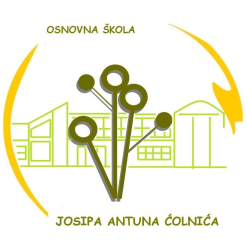 Đakovo,  3. ožujka 2023.Poziv turističkim agencijamaPredmet: poziv na dostavu ponudePoštovani,u procesu smo prikupljanja ponuda za izvođenje izvanučioničke nastave (jednodnevnog školskog izleta) petih (5.) razreda  u Krapinu.Stoga Vas molim da nam pošaljete svoju ponudu koja treba sadržavati sljedeće sastavnice:vrijeme realizacije: ponedjeljak – srijeda, 5. - 7. lipnja 2023.predviđeni broj učenika: max. 72, broj učitelja 5, očekivani broj gratis ponuda za učenike 4;prijevoz autobusom (uključujući učenike iz Područnih škola Kuševac i Široko Polje) do Krapine;ulaznice za: Muzej krapinskih neandertalaca i Terme Tuhelj;objed (primjeren uzrastu, po mogućnosti u Termama Tuhelj) + objed  primjeren za učenicu koja boluje od celijakijeputno osiguranje od posljedica nesretnog slučaja.troškove organizacije putovanja.Svoju ponudu pošaljite do srijede, 15. ožujka 2023.  na mail ured@os-jacolnica-dj.skole.hr ili na adresu:OSNOVNA ŠKOLA JOSIPA ANTUNA ĆOLNIĆATRG NIKOLE ŠUBIĆA ZRINSKOG 431400 ĐAKOVOS poštovanjem,učiteljica-voditeljica:Ivana Bilać